Česká kuželkářská asociaceSportovně technická komise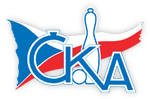 Rozlosování a adresář1. KLD A2017/2018Kuželky Jiskra Hazlov
SKK Jičín
Kuželky Holýšov
SKK Rokycany
KK Kosmonosy
KK Jiří Poděbrady
KK Konstruktiva PrahaSKK Hořice
Velké Bílovice, 1. září 2017ADRESÁŘ DRUŽSTEVROZLOSOVÁNÍ ZÁKLADNÍ ČÁSTI1. kolo	Rozhodčí17.09.17	ne	10:00	TJ Jiskra Hazlov - SKK Hořice	Repčík17.09.17	ne	10:00	SKK Jičín - KK Konstruktiva Praha 	Hrdinová17.09.17	ne	10:00	Kuželky Holýšov - KK Jiří Poděbrady	Šlajer17.09.17	ne	10:00	SKK Rokycany - KK Kosmonosy	Wohlmuth2. kolo24.09.17	ne	10:00	SKK Hořice - KK Kosmonosy	Fikar24.09.17	ne	10:00	KK Jiří Poděbrady - SKK Rokycany	Miláček24.09.17	ne	10:00	KK Konstruktiva Praha  - Kuželky Holýšov	Novotný Jiří24.09.17	ne	10:00	TJ Jiskra Hazlov - SKK Jičín	Schneider3. kolo01.10.17	ne	10:00	SKK Jičín - SKK Hořice	Egrt01.10.17	ne	10:00	Kuželky Holýšov - TJ Jiskra Hazlov	Šlajer01.10.17	ne	10:00	SKK Rokycany - KK Konstruktiva Praha 	Dientsbier01.10.17	ne	10:00	KK Kosmonosy - KK Jiří Poděbrady	Novák P.4. kolo15.10.17	ne	10:00	SKK Hořice - KK Jiří Poděbrady	Novotný Jindřich15.10.17	ne	10:00	KK Konstruktiva Praha  - KK Kosmonosy	Kohlíček15.10.17	ne	10:00	TJ Jiskra Hazlov - SKK Rokycany	Špačková15.10.17	ne	10:00	SKK Jičín - Kuželky Holýšov	Hrdinová5. kolo22.10.17	ne	10:00	Kuželky Holýšov - SKK Hořice	Šlajer22.10.17	ne	10:00	SKK Rokycany - SKK Jičín	Wohlmuth22.10.17	ne	10:00	KK Kosmonosy - TJ Jiskra Hazlov 	Novák P.22.10.17	ne	10:00	KK Jiří Poděbrady - KK Konstruktiva Praha 	Miláček6. kolo05.11.17	ne	10:00	SKK Hořice - KK Konstruktiva Praha 	Dymáček Z.05.11.17	ne	10:00	TJ Jiskra Hazlov - KK Jiří Poděbrady	Utikalová05.11.17	ne	10:00	SKK Jičín - KK Kosmonosy	Egrt05.11.17	ne	10:00	Kuželky Holýšov - SKK Rokycanyˇ	Šlajer7. kolo12.11.17	ne	10:00	SKK Rokycany - SKK Hořice	Dientsbier12.11.17	ne	10:00	KK Kosmonosy - Kuželky Holýšov 	Novák P.12.11.17	ne	10:00	KK Jiří Poděbrady - SKK Jičín 	Miláček12.11.17	ne	10:00	KK Konstruktiva Praha  - TJ Jiskra Hazlov	Hnízdil8. kolo19.11.17	ne	10:00	SKK Hořice - TJ Jiskra Hazlov	Vlášek19.11.17	ne	10:00	KK Konstruktiva Praha  - SKK Jičín	Novotný Jiří19.11.17	ne	10:00	KK Jiří Poděbrady - Kuželky Holýšov 	Miláček19.11.17	ne	10:00	KK Kosmonosy - SKK Rokycany 	Novák P.9. kolo26.11.17	ne	10:00	KK Kosmonosy - SKK Hořice 	Novák P.26.11.17	ne	10:00	SKK Rokycany - KK Jiří Poděbrady	Wohlmuth26.11.17	ne	10:00	Kuželky Holýšov - KK Konstruktiva Praha 	Šlajer26.11.17	ne	10:00	SKK Jičín - TJ Jiskra Hazlov	Hrdinová10. kolo14.01.18	ne	10:00	SKK Hořice - SKK Jičín	Novotný Jindřich14.01.18	ne	10:00	TJ Jiskra Hazlov - Kuželky Holýšov	Repčík14.01.18	ne	10:00	KK Konstruktiva Praha  - SKK Rokycany	Kohlíček14.01.18	ne	10:00	KK Jiří Poděbrady - KK Kosmonosy	Miláček11. kolo21.01.18	ne	10:00	KK Jiří Poděbrady - SKK Hořice	Miláček21.01.18	ne	10:00	KK Kosmonosy - KK Konstruktiva Praha 	Novák21.01.18	ne	10:00	SKK Rokycany - TJ Jiskra Hazlov	Dientsbier21.01.18	ne	10:00	Kuželky Holýšov - SKK Jičín	Šlajer12. kolo11.02.18	ne	10:00	SKK Hořice - Kuželky Holýšov	Dymáček11.02.18	ne	10:00	SKK Jičín - SKK Rokycany	Egrt11.02.18	ne	10:00	TJ Jiskra Hazlov - KK Kosmonosy	Schneider11.02.18	ne	10:00	KK Konstruktiva Praha  - KK Jiří Poděbrady	Novotný Jiří13. kolo18.02.18	ne	10:00	KK Konstruktiva Praha  - SKK Hořice	Kohlíček18.02.18	ne	10:00	KK Jiří Poděbrady - TJ Jiskra Hazlov	Miláček18.02.18	ne	10:00	KK Kosmonosy - SKK Jičín	Novák18.02.18	ne	10:00	SKK Rokycany - Kuželky Holýšov	Wohlmuth14. kolo25.02.18	ne	10:00	SKK Hořice - SKK Rokycany	Fikar25.02.18	ne	10:00	Kuželky Holýšov - KK Kosmonosy	Šlajer25.02.18	ne	10:00	SKK Jičín - KK Jiří Poděbrady	Hrdinová25.02.18	ne	10:00	TJ Jiskra Hazlov - KK Konstruktiva Praha 	ŠpačkováTJ Jiskra HazlovTJ Jiskra HazlovTJ Jiskra HazlovTJ Jiskra HazlovTJ Jiskra HazlovTJ Jiskra HazlovOrganizační pracovníkOrganizační pracovníkKontaktní osoba pro družstvoKontaktní osoba pro družstvoKuželnaKuželnaMiroslava Utikalová 603 495 548e-mail: utikal@email.czMiroslava Utikalová 603 495 548e-mail: utikal@email.czStanislav Novák 606 612 025e-mail: standa111@volny.czStanislav Novák 606 612 025e-mail: standa111@volny.czHazlov 454HAZLOVdráhy 1-4 354 595 364Hazlov 454HAZLOVdráhy 1-4 354 595 364SKK JičínSKK JičínSKK JičínSKK JičínSKK JičínSKK JičínOrganizační pracovníkOrganizační pracovníkKontaktní osoba pro družstvoKontaktní osoba pro družstvoKuželnaKuželnaJaroslav Egrt 606 245 554e-mail: jaregrt@gmail.comJaroslav Egrt 606 245 554e-mail: jaregrt@gmail.comMartin Mazáček 777 893 953e-mail: martin.mazacek@seznam.czMartin Mazáček 777 893 953e-mail: martin.mazacek@seznam.czRevoluční 1061JIČÍNdráhy 1-4 777 552 450Revoluční 1061JIČÍNdráhy 1-4 777 552 450Kuželky HolýšovKuželky HolýšovKuželky HolýšovKuželky HolýšovKuželky HolýšovKuželky HolýšovOrganizační pracovníkOrganizační pracovníkKontaktní osoba pro družstvoKontaktní osoba pro družstvoKuželnaKuželnaJiří Myslík 725 394 817e-mail: myslik.j@seznam.czJiří Myslík 725 394 817e-mail: myslik.j@seznam.czJiří Šlajer 724 393 314e-mail: jiri.slajer@centrum.czJiří Šlajer 724 393 314e-mail: jiri.slajer@centrum.cztřída 1. máje 100HOLÝŠOVdráhy 1-2třída 1. máje 100HOLÝŠOVdráhy 1-2SKK RokycanySKK RokycanySKK RokycanySKK RokycanySKK RokycanySKK RokycanyOrganizační pracovníkOrganizační pracovníkKontaktní osoba pro družstvoKontaktní osoba pro družstvoKuželnaKuželnaPavel Honsa 732 587 860e-mail: honsa.paja@seznam.cz Pavel Honsa 732 587 860e-mail: honsa.paja@seznam.cz Bedřich Varmuža 608 537 175Bedřich Varmuža 608 537 175Jiráskova 1154ROKYCANYdráhy 1-4Jiráskova 1154ROKYCANYdráhy 1-4KK KosmonosyKK KosmonosyKK KosmonosyKK KosmonosyKK KosmonosyKK KosmonosyOrganizační pracovníkOrganizační pracovníkKontaktní osoba pro družstvoKontaktní osoba pro družstvoKuželnaKuželnaTomáš Vít 605 524 124e-mail: tomik.vit@seznam.czTomáš Vít 605 524 124e-mail: tomik.vit@seznam.czTomáš Vít 605 524 124e-mail: tomik.vit@seznam.czTomáš Vít 605 524 124e-mail: tomik.vit@seznam.czHradišťská 850Kosmonosydráhy 3-6Hradišťská 850Kosmonosydráhy 3-6KK Jiří PoděbradyKK Jiří PoděbradyKK Jiří PoděbradyKK Jiří PoděbradyKK Jiří PoděbradyKK Jiří PoděbradyOrganizační pracovníkOrganizační pracovníkKontaktní osoba pro družstvoKontaktní osoba pro družstvoKuželnaKuželnaJiří Miláček 602 917 161e-mail: jirkamilka@gmail.comJiří Miláček 602 917 161e-mail: jirkamilka@gmail.comVáclav Anděl 607 203 360e-mail: vaclavandel@seznam.czVáclav Anděl 607 203 360e-mail: vaclavandel@seznam.czU Stadionu 1471PODĚBRADYdráhy 1-4U Stadionu 1471PODĚBRADYdráhy 1-4KK Konstruktiva PrahaKK Konstruktiva PrahaKK Konstruktiva PrahaKK Konstruktiva PrahaKK Konstruktiva PrahaKK Konstruktiva PrahaOrganizační pracovníkOrganizační pracovníkKontaktní osoba pro družstvoKontaktní osoba pro družstvoKuželnaKuželnaJan Barchánek 602 488 901kkkonstruktiva@kkkonstruktiva.czJan Barchánek 602 488 901kkkonstruktiva@kkkonstruktiva.czJaroslav Pleticha 777 561 418e-mail: pletichaj@seznam.czJaroslav Pleticha 777 561 418e-mail: pletichaj@seznam.czMezi Sklady 3/107PRAHA 4dráhy 2-5Mezi Sklady 3/107PRAHA 4dráhy 2-5SKK HořiceSKK HořiceSKK HořiceSKK HořiceSKK HořiceSKK HořiceOrganizační pracovníkOrganizační pracovníkKontaktní osoba pro družstvoKontaktní osoba pro družstvoKuželnaKuželnaMichaela Kučerová 605 525 140e-mail: misa.kuc@gmail.comMichaela Kučerová 605 525 140e-mail: misa.kuc@gmail.comRadek Kroupa 736 259 323e-mail: kroupa72@seznam.czRadek Kroupa 736 259 323e-mail: kroupa72@seznam.czJanderova 2156Hořicedráhy 1-4 493 627 077Janderova 2156Hořicedráhy 1-4 493 627 077